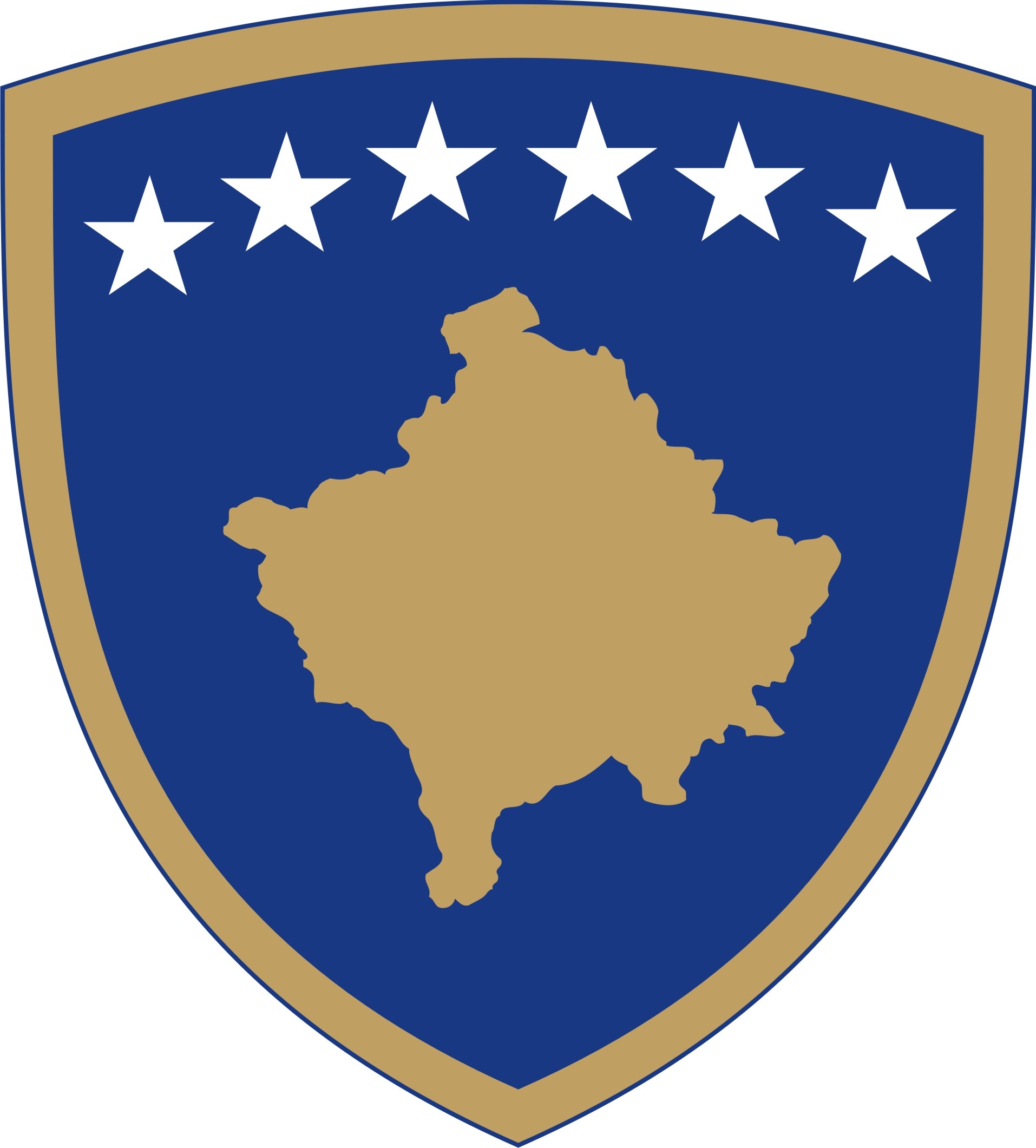 Republika e KosovësRepublika Kosova-Republic of KosovoQeveria-Vlada-Government Ministria e Tregtisë dhe Industrisë - Ministarstvo Trgovine i Industrije - Ministry of Trade and IndustryDOKUMENT KONSULTIMI PËR FUSHËN E INSPEKTIMEVEPërmbledhje e shkurtër për  hartimin e Koncept DokumentitNë fushën e inspektimeveProblemet kryesore të cilat i adreson politikaDuke e shikuar nga perspektiva e reformës së të bërit biznes, procesi i inspektimeve në Kosovë sikur edhe në shumicën e vendeve në zhvillim shpesh konsiderohet si pengesë për të bërit biznesit. Procedurat për zhvillimin e inspektimeve janë të rregulluara dobët dhe Ndërmarrësit gjithashtu nuk janë të vetëdijshëm për obligimet dhe të drejtat e tyre gjë e cila ua mundëson zyrtarëve të inspeksionit që gjatë inspektimit shpeshherë të veprojnë në mënyrë arbitrare dhe të marrin vendime dhe veprime joligjore, keqpërdorim të autoritetit të tyre, e si rrjedhim të ketë rritje të sjelljeve devijante dhe pagesave jozyrtare. Këto të dhëna janë të identifikuara në vlerësimet e shumta të mekanizmave ndërkombëtarë dhe vendor siç janë: Komisioni Evropian , Banka Botërore , Organizata Evropiane për Zhvillim Ekonomik , Instituti GAP  ...etj.Duke u bazuar në këto të dhëna, Qeveria e Republikës së Kosovës ka iniciuar procesin e reformës së gjithëmbarshme të inspektimeve për themelimin e Grupit Punues ndër-institucional dhe përcaktimin e Ministrisë së Tregtisë dhe Industrisë si koordinatore kryesore e këtij procesi që parasheh ndërmarrjen e reformës organizative dhe rregullatorë në fushën e inspektimeve. Ky proces reformues është identifikuar si një ndër proceset më të rëndësishme qeveritare nga institucionet kosovare dhe poashtu është përfshirë në të gjitha dokumentet strategjike shtetërore siç janë: Strategjia Kombëtare për Zhvillim Ekonomik  si dhe Agjenda për Reforma Europiane. Kjo reformë synon reformimin e aspektit organizativ të inspektorateve duke krijuar edhe Zyren e  Inspektorit të Përgjithshëm në nivel të Qeverisë së Republikës së Kosovës, koordinimin dhe mbikqyrjen, eliminimin e barrierave apo ngarkesave ndaj bizneseve, unifikimin e procedurave inspektuese mbi bazën e parimeve të avancuara, krijimi i inspektimeve të rrezikut, krijimi i mekanzimav adekuatë për ngritjen e kapaciteteve të inspektoratit si dhe krijimin e mekanizmave adekuatë të mbrojtjes juridike për biznese.  Dokumentet zyrtare që autorizojnë përgatitjen e Koncept DokumentitKoncept Dokumenti është përgatitur në përputhje me Udhëzimin për përgatitjen e Koncept Dokumenteve dhe Memon shpjeguese nr. 074/2012 të datës 19 mars 2012 dhe në përputhje me Rregullat dhe procedurat e Qeverisë. Koncept dokumenti është përgatitur nga Ministria e Tregtisë dhe Industrisë me mbështetjen e vazhdueshme të projektit  të Bankës Botërore/IFC.Objektivat kryesore që synohet të arrihen me Koncept DokumentKy koncept dokument synim të përgjithshëm ka reformimin e sistemit të inspektimeve në Republikën e Kosovës i cili do të arrihet përmes objektivave të mëposhtme duke avancuar kornizën aktuale ligjore përmes miratimit të Ligjit për Inspektimet.Objektivi 1: Ligji për inspektime do të vendosë parimet dhe procedurat kryesore për inspektimin e bizneseve nga autoritetet e autorizuara dhe do të përcaktojë të drejtat dhe përgjegjësitë e autoriteteve të autorizuara, zyrtarëve të tyre dhe bizneseve në lidhje me çështjet që shfaqen gjatë inspektimit. Çështja 2. Organizimi dhe funksionimi i inspektorateve  - Përmes  Ligjit për inspektimet do të ndihmonte që të ketë një unfikim sa i përket procedurave dhe organizimit të inspektorateve në nivel qendror. Së dyti, një akt i vetëm ligjor për inspektimet do të unifikonte bazën ligjore dhe organizimin e ri të inspektorateve duke përfshirë edhe krijimin e Zyrës së Inspektorit të Përgjithshëm (ZIP). Çështja 3. Koordinimi dhe mbikëqyrja - Krijimi i sistemit të unifikuar do te siguron, koordinim ndërinstitucional të qëndrueshëm, mbikëqyrje efikase dhe transparencë të plotë gjatë ushtrimit të mbikëqyrjes dhe llogaridhënies me rastin e zbatimit të kompetencave dhe përgjegjësive ligjore nga ana e autoriteteve inspektuese.Çështja 4. Procedurat dhe format e inspektimeve- Procedurat për inspektime janë të rregulluara dobët dhe ndërmarrësit shpesh nuk kanë ide të qartë se për çka është i thirrur inspektori gjatë inspektimit dhe cilat gjëra janë përtej autoritetit të tij. Rrjedhimisht, ligji për inspektimet synon që të krijojë apo definojë në mënyrë sa më transparente procedurat inspektuese. Gjithashtu, ligji do të bëjë ndarjen në mes të inspektimeve të planifikuara dhe jo të planifikuara.Çështja 5. Inspektime të bazuara në vlerësimin e rrezikut - Krijimi i një sistemi të inspektimit të bazuar në rrezik ku autoritetet inspektuese për inspektim i caktojnë lokacionet ose bizneset të cilat kanë gjasa të mëdha për shkeljen e kërkesave ekzistuese ose në situata të posaçme ata që mund të shkaktojnë dëme të konsiderueshme me shkeljen e rregullave. Përmes shfrytëzimit të teknikave të menaxhimit të rrezikut gjatë përzgjedhjes së lokacioneve për inspektim, agjencitë për inspektim mund të përdorin më mirë resurset e tyre të kufizuara për të siguruar zbatimin e ligjit. Çështja 6.  Ngritja e kapaciteteve në shërbimin inspektorëve - ngritja e kapaciteteve inspektuese duhet të behet mbi bazën e parimeve dhe përvojave konkrete të cilat edhe do të jenë pjesë e pandarë e ligjit mbi inspektimet. Çështja 7. Ngarkesa për bizneset - Një ndërmarrës duhet obliguar të mbajë një regjistër të inspektimit në hapësirat e biznesit, ku mbahen shënime si më poshtë: lënda e inspektimit, datën e fillimit dhe përfundimit, udhëzimet e lëna nga inspektorët në lidhje me çështjet që duhet të adresohen nga ndërmarrësi dhe në fund veprimet e ndërmarra nga ndërmarrësi për të përmirësuar gjërat e identifikuara nga inspektimi. Çështja 8. Disiplina në institucionet inspektuese- Kompletimi i kornizës ligjore për disiplinën në punën e inspektorëve  me qëllim të forcimit të përgjegjshmërisë brenda institucioneve të inspektorateve. Çështja 9. Platforma elektronike ndërinstitucionale - Krijimi i platformës elektronike ndër-institucionale (e-Inspektori) për të gjitha inspektimet që janë pjesë e reformës, dhe shkëmbimi i të dhënave (sistemi i ndër-operimit të të dhënave qeveri me qeveri) për të gjitha agjencitë e inspektimit, duke përfshirë tatimet, doganat dhe agjenci të ndryshme të tjera me të cilat duhet të shkëmbehen të dhënat e inspektimit të bizneseve për mbikëqyrje më të mirë të inspektimit Çështja 10. Mjetet juridike për zgjidhjen e kontesteve - Ofrimi i mbrojtjes efektive të të drejtave të personave apo subjekteve afariste të cilët inspektohen dhe sigurisë juridike të tyre.Përshkrimi i shkurtër i çështjesPërmes këtij ligji do të rregullohet në aspektin e përgjithshëm gjithë veprimtaria e inspektorateve në Republikën e Kosovës. Pra ligji i ri duhet të ofrojë një bazë homogjene ligjore për shërbimin e inspektorateve (niveli qendror dhe lokal). Të gjitha ato institucione/inspektorate, që ushtrojnë autoritetin publik të dhënë nga ligji për inspektimet dhe aktet tjera ligjore specifike, gjithashtu do jenë përgjegjëse për mbrojtjen e interesit të përgjithshëm publik, rendit publik, sigurisë publike dhe shëndetit publik.Qëllimi i konsultimitNë fazat e hershme të hartimit të koncept dokumentit për fushën e inspektimeve janë konsultuar  ekspertë kombëtar dhe ndërkombëtar në fushën e inspektimeve (Banka Botërore/IFC), ekspert ligjor (Banka Botërore/IFC) është mbajtur punëtori dhe konkluzioni kryesor i kësaj punëtorie ishte që Kosova të zgjedh opsionin e dytë, pra miratimin e Ligjit të ri të Inspektimeve dhe krijimin e një Autoriteti Qendror si dhe zvogëlimin e numrit të Autoriteteve të Inspektimeve transpozimin e Direktivës së Shërbimeve nëpërmjet miratimit të ligjit horizontal (ligji ombrellë) dhe amandamentimit të ligjeve sektoriale.Konsultimi me Ministritë - Ministria e Financave, Ministria e Zhvillimit Ekonomik, Ministria e Bujqësisë, Pylltarisë dhe Zhvillimit Rural, Ministria e Pushtetit dhe Administratës Lokale, Ministria e Integrimeve Evropiane, Ministria e Arsimit, Shkencës dhe Teknologjisë, Ministria e Shëndetësisë, Ministria e Punës dhe Mirëqenies Sociale, Ministria e Infrastrukturës, Ministria e Mjedisit dhe Planifikimit Hapsinor, Ministria e Kulturës, Rinisë dhe Sportit, Ministria e Administratës Publike, Zyra e Kryeministrit – ZKM (respektivisht Zyra Ligjore, Zyra për Planifikim Strategjik dhe Sekretariati Koordinues i Qeverisë) dhe Zyra e Bashkimit Evropian në Kosovë janë konsultuar gjatë punëtorisë dy ditore të organizuar nga Ministria e Tregtisë dhe Industrisë në bashkëpunim me “Projektin për Përmirësimin e Klimës së Investimeve” nga Grupi i Bankës Botërore/IFC.   Gjithsesi në këtë faza të konsultimit më publikun përmes metodave të ndryshme përfshirë platformën elektronike për konsultimet publike dhe takime direkt më palë të interesit, do të përfshijë të gjitha institucionet dhe kategoritë e shoqërisë qoftë ata me ndikim dhe/ose interes të lartë apo ata të cilët për shkak të karakteristikave që kanë mund të japin kontribut për shqyrtimin e opsioneve.Afati përfundimtar për dorëzimin e përgjigjeveAfati përfundimtar i dorëzimit të kontributit me shkrim në kuadër të procesit të konsultimit Koncept Dokumenti Per fushën e inspektimeve, është deri më  datën 03.10.2017, në orën 12:00. Të gjitha komentet  e pranuara deri në këtë afat do të përmblidhen nga ana e  personit përgjegjës të Ministrisë së Tregtisë dhe Industrisë.Të gjitha kontributet me shkrim duhet të dorëzohen në formë elektronike në e-mail adresën: rexhep.bllaca@rks-gov.net  me titull “Koncept Dokumenti Per fushën e inspektimeve” Ju lutemi që në kuadër të kontributit tuaj me shkrim, të specifikoni qartë së në çfarë cilësie jeni duke kontribuar në këtë proces konsultimi (p.sh. në cilësi të përfaqësuesit të organizatës, kompanisë, në cilësi individuale, etj.)Komentet nga organizatatJu lutem, që komentet tuaja të ofrohen sipas udhëzimeve të shënuara më poshtë:Emri i organizatës që jep komente:Fushat kryesore të veprimit të organizatës:Informatat e kontaktit të organizatës (adresa, e-mail, telefoni):Data e dërgimit të komenteve: Forma e kontributit është e hapur, mirëpo preferohet që kontributet tuaja t’i përfshini në kuadër të tabelës së bashkëngjitur më poshtë në këtë dokument, e cila përfshin çështjet kyçe të këtij dokumenti.Bashkëngjitur me këtë dokument, gjeni “Koncept Dokumentin Për fushën e inspektimeve”Çështjet kyçeKomente rreth draftit aktualKomente shtesë1Cka mendoni për reformën e përgjithshme të Inspektimeve?2Cka mendoni për Inspektime të bazuara në vlerësimin e rrezikut?3Cka mendoni për Platformaenelektronike ndërinstitucionale?